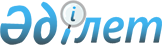 О размерах стоимости разовых талонов и ставок фиксированного налога на единицу объекта налогообложения для отдельных видов предпринимательской деятельности
					
			Утративший силу
			
			
		
					Решение маслихата Сарыкольского района Костанайской области от 30 июня 2009 года № 134. Зарегистрировано управлением юстиции Сарыкольского района Костанайской области 24 июля 2009 года № 9-17-78. Утратило силу - Решением маслихата Сарыкольского района Костанайской области от 20 мая 2013 года № 86

      Сноска. Утратило силу - Решением маслихата Сарыкольского района Костанайской области от 20.05.2013 № 86 (вводится в действие по истечении десяти календарных дней после дня его первого официального опубликования).      В соответствии со статьей 36 Закона Республики Казахстан "О введении в действие Кодекса Республики Казахстан "О налогах и других обязательных платежах в бюджет", статьей 422 Кодекса Республики Казахстан "О налогах и других обязательных платежах в бюджет", Законом Республики Казахстан "О местном государственном управлении и самоуправлении в Республике Казахстан" и на основании среднедневных данных хронометражных наблюдений и обследований, проведенных налоговым управлением, районный маслихат РЕШИЛ:

       

1. Установить стоимость разовых талонов по реализации на рынках для граждан Республики Казахстан, оралманов, деятельность которых носит эпизодический характер (за исключением деятельности, осуществляемой в стационарных помещениях) согласно приложения 1.

      Сноска. Пункт 1 с изменениями, внесенными решением маслихата Сарыкольского района Костанайской области от 22.02.2011 № 231 (вводится в действие по истечении десяти календарных дней после дня его первого официального опубликования).



      2. Установить единые ставки фиксированного налога на единицу объекта налогообложения для отдельных видов предпринимательской деятельности согласно приложения 2.



      3. Настоящее решение вводится в действие по истечении десяти календарных дней после дня их первого официального опубликования.      Председатель 

      внеочередной сессии                        С. Аникин      Секретарь 

      районного маслихата                        В. Айгулаков      СОГЛАСОВАНО:      Начальник государственного

      учреждения "Налоговое

      управление по Сарыкольскому

      району"

      _____________ Шохметов Г.К.

Приложение 1       

к решению маслихата    

от 30 июня 2009 года № 134 Стоимость разовых талонов по реализации на рынках

для граждан Республики Казахстан, оралманов,

деятельность которых носит эпизодический характер      Сноска. Приложение 1 с изменениями, внесенными решением маслихата Сарыкольского района Костанайской области от 22.02.2011 № 231 (вводится в действие по истечении десяти календарных дней после дня его первого официального опубликования).

Приложение 2      

к решению маслихата   

от 30 июня 2009 года № 134 Ставки фиксированного налога на единицу

объекта налогообложения для отдельных видов

предпринимательской деятельности

 *МРП - месячный расчетный показатель
					© 2012. РГП на ПХВ «Институт законодательства и правовой информации Республики Казахстан» Министерства юстиции Республики Казахстан
				Вид деятельностиСтоимость

талона в день

за один объект

(в тенге)1. Реализация (за исключением

деятельности, осуществляемой в

стационарных помещениях) газет и журналов1002. Услуги владельцев личных тракторов по

обработке земельных участков2003. Выпас домашних животных и птиц1Вид деятельностиМесячная ставка налога на один объект в

МРП*Бильярдный стол3